10	recommander au Conseil des points à inscrire à l'ordre du jour de la CMR suivante et exposer ses vues sur l'ordre du jour préliminaire de la conférence ultérieure ainsi que sur des points éventuels à inscrire à l'ordre du jour de conférences futures, conformément à l'article 7 de la Convention,Etudes appuyées par l'OugandaL'Ouganda est favorable à la poursuite des études concernant:a)	le point 9.1.3; utilisation et disponibilité de créneaux orbitaux de satellites pour la mise à disposition de services publics internationaux de télécommunication dans les pays en développement l'Ouganda appuie également la version révisée de la proposition de l'ITSO sur la Résolution 11 (CMR-12);b)	les nanosatellites et les picosatellites conformément à la Résolution 757 (CMR-12);c)	l'avenir de la 5G/des IMT au-dessus de 6 GHz , en gardant à l'esprit les utilisations actuelles, les services exploités actuellement dans les bandes qu'il est proposé d'étudier et dans des bandes adjacentes, l'évolution des usages et les délais nécessaires à la réalisation des études, notamment.MOD	UGA/82A24/1RÉSOLUTION 11 (CMR-)Utilisation de positions orbitales de satellite et de fréquences associées pour fournir des services publics internationaux de télécommunication 
dans les pays en développementLa Conférence mondidale des radiocommunications (Genève, ),considéranta)	que la Résolution 1721 (XVI) de l'Assemblée générale des Nations Unies énonce le principe selon lequel les nations du monde doivent pouvoir communiquer au moyen de satellites sur une base mondiale;b)	que, dans la Déclaration du Millénaire des Nations Unies (Résolution A/RES/55/2), les chefs d'Etat et de gouvernement se sont déclarés convaincus que le principal défi à relever aujourd'hui est de faire en sorte que la mondialisation devienne une force positive pour l'humanité tout entière; et qu'en outre, les chefs d'Etat et de gouvernement ont décidé «de faire en sorte que les avantages des nouvelles technologies, en particulier des technologies de l'information et de la communication, soient accordés à tous»;c)	que par sa Résolution 56/183, l'Assemblée générale des Nations Unies a approuvé la tenue d'un Sommet mondial de la société de l'information (SMSI);d)	qu'à sa première phase, qui s'est déroulée à Genève en décembre 2003, le SMSI a adopté une Déclaration de principes et un Plan d'action;e)	que dans la Déclaration de principes de Genève, il est reconnu que «la mise en place d'infrastructures et d'applications de réseau d'information et de communication suffisamment développées, adaptées aux conditions régionales, nationales et locales, facilement accessibles et financièrement abordables, et qui utilisent davantage les atouts du large bande et d'autres technologies innovantes, lorsqu'elles existent, peut permettre d'accélérer le progrès social et économique des pays et favoriser la prospérité de tous les citoyens, de toutes les communautés et de tous les peuples»;f)	que le SMSI a reconnu la pertinence du cadre réglementaire et de normes internationales, ouvertes, compatibles et non discriminatoires et l'importance qu'il y a à gérer le spectre des fréquences dans l'intérêt du public;g)	que le Plan d'action de Genève prévoit des mesures visant à «promouvoir la fourniture de services mondiaux par satellite à haut débit pour les régions mal desservies, telles que les zones reculées et à faible densité de population»;h)	que, dans le rapport du Secrétaire général à l'ECOSOC publié en mai 2009, il est reconnu clairement que «le service par satellite continue de jouer un rôle essentiel dans la radiodiffusion télévisuelle et les liaisons avec les zones rurales et isolées»1;i)	qu'en vertu de la Résolution 15 (Rév.CMR-03), le Conseil est invité à étudier comment les travaux de l'UIT-R, de l'UIT-T et de l'UIT-D et des autres organes de l'Union pourraient être utilisés de la manière la plus efficace pour fournir aux administrations des Etats Membres des renseignements et une assistance pour le développement des radiocommunications spatiales;j)	que la réduction de la fracture numérique (c'est-à-dire la diminution de l'écart entre les populations qui maîtrisent la technologie et celles qui n'y ont pas accès, grâce à la fourniture de l'accès universel) était l'un des principaux objectifs du SMSI;k)	que, dans le Plan d'action de Doha adopté par la Conférence mondiale de développement des télécommunications (CMDT-06), il est reconnu que «les TIC sont essentielles au développement politique, économique, social et culturel. Véritable moteur de la société mondiale de l'information, elles transforment rapidement notre vie et facilitent la compréhension entre les peuples. Elles contribuent par ailleurs largement à atténuer la pauvreté, à créer des emplois, à protéger l'environnement, à prévenir les catastrophes, notamment naturelles, et à en atténuer les effets»;l)	que, dans la Déclaration d'Hyderabad adoptée par la Conférence mondiale de développement des télécommunications (CMDT-10), il est noté que «...néanmoins, la fracture numérique subsiste et est aggravée par les disparités de l'accès et des infrastructures large bande entre les pays et à l'intérieur des pays, en particulier entre les zones urbaines et les zones rurales. Le développement rapide des infrastructures de télécommunication/TIC dans les zones rurales et isolées, au moyen de technologies adaptées, est pour nombre de pays une priorité immédiate. Un autre problème est source de graves préoccupations pour de nombreuses administrations: l'absence d'infrastructures pour appuyer le développement des télécommunications/TIC dans les zones rurales, problème pour lequel il faut formuler des solutions appropriées et économiquement abordables. L'accès large bande et l'utilisation de cette technologie, appuyés par des réseaux dorsaux nationaux solides, sont de plus en plus considérés comme des services essentiels qui doivent être mis à la disposition de tous, en vue de la création d'économies et de sociétés de l'information interconnectées»;), )	qu'aux termes de l'Article 44 de la Constitution de l'UIT: «Lors de l'utilisation des bandes de fréquences pour les services de radiocommunication, les Etats Membres doivent tenir compte du fait que les fréquences radioélectriques et les orbites associées, y compris l'orbite des satellites géostationnaires, sont des ressources naturelles limitées qui doivent être utilisées de manière rationnelle, efficace et économique, conformément aux dispositions du Règlement des radiocommunications, afin de permettre un accès équitable des différents pays, ou groupes de pays à ces orbites et à ces fréquences, compte tenu des besoins spéciaux des pays en développement et de la situation géographique de certains pays»;)	que, par la Résolution 71 (Rév. , ) de la Conférence de plénipotentiaires, l'UIT a adopté son Plan stratégique pour la période , qui prévoit, entre autres  stratégiques de l'UIT-R, de )	que la réalisation de la plupart des Objectifs du Millénaire pour le développement (OMD) reste difficile, en particulier pour les pays les plus pauvres, et ce dans une conjoncture économique mondiale marquée par la récession;)	que, dans son rapport final («Un impératif politique pour 2010: L'avenir est au large bande»), la Commission sur le large bande reconnaît que «l'Internet et les autres technologies de l'information et de la communication (TIC) doivent profiter à toute l'humanité»; et que «le large bande servira de base à l'invention et à l'innovation numériques ainsi qu'aux investissements dans les technologies numériques et aux autres investissements qui sont au centre de nos connaissances, économies et sociétés communes»;	que, dans sa Résolution A/RES/65/65/141 du 20 décembre 2010, l'Assemblée générale des Nations Unies constate que, «si des progrès considérables ont été accomplis ces dernières années dans l'accès aux technologies de l'information et des communications, notamment en ce qui concerne la progression régulière de l'accès à Internet, il reste néanmoins nécessaire de réduire la fracture numérique et de faire en sorte que les bienfaits des nouvelles technologies, surtout de l'information et des communications, s'offrent à tous» et «que les technologies de l'information et des communications présentent des possibilités et difficultés nouvelles, et qu'il faut s'attaquer d'urgence aux obstacles de taille qui entravent l'accès des pays en développement aux nouvelles technologies, tels que l'insuffisance des ressources, des infrastructures,…»,considérant en outrela nécessité d'aider les pays en développement à utiliser les télécommunications par satellite pour permettre un accès durable et financièrement abordable aux services d'information et de télécommunication,reconnaissanta)	que l'ouverture à la concurrence du secteur des télécommunications internationales par satellite s'est traduite par une disponibilité accrue de services internationaux de télécommunication divers et innovants, tant dans les pays développés que dans les pays en développement, y compris de services publics essentiels, tels que les secours en cas de catastrophe et le cybergouvernement;b)	que les communications à large bande fixes et mobiles sont de plus en plus répandues dans les pays en développement et qu'elles sont utilisées à des fins innovantes et bénéfiques sur le plan économique;c)	que les gouvernements et les organisations intergouvernementales internationales ou régionales encouragent l'innovation, l'accessibilité financière et une plus grande disponibilité des services par satellite grâce à l'enregistrement de leurs systèmes auprès de l'UIT et au déploiement de leurs propres systèmes à satellites;d)	que les technologies large bande, utilisées à l'appui d'applications vitales de télécommunication, doivent être accessibles à tous sans discrimination;e)	que les technologies large bande par satellite contribuent à réduire la fracture numérique (large bande) par le biais de la fourniture de services de télécommunication, et que l'essor des services large bande par satellite est un vecteur de croissance dans les pays en développement grâce à des cyberapplications comme la cybersanté, le cyberapprentissage, le cybergouvernement, le télétravail et l'accès à Internet pour les particuliers comme pour les communautés, qui peuvent permettre d'atteindre rapidement et efficacement les objectifs de chaque pays dans le domaine des TIC;f)	qu'une utilisation efficace des ressources orbitales et du spectre des fréquences associé contribue à assurer une couverture mondiale et permet aux pays de se connecter directement, instantanément et de façon fiable, à un prix abordable,réaffirmea)	le rôle important que jouent les services publics internationaux de télécommunication par satellite pour assurer la réalisation des OMD;b)	le rôle de l'UIT dans la gestion internationale des ressources que constituent le spectre des fréquences radioélectriques et les orbites de satellites;c)	les droits et obligations qu'ont toutes les administrations au niveau international vis-à-vis de leurs propres assignations de fréquence et de celles des autres administrations;d)	que les procédures de coordination et de notification des réseaux à satellite établies par l'UIT et indiquées dans le Règlement des radiocommunications sont utilisées pour obtenir une reconnaissance et une protection internationales pour l'exploitation des réseaux à satellite,notanta)	qu'au titre  du Bureau de développement des télécommunications (BDT),  ;b)	les activités des Commissions d'études de l'UIT-D consistant à établir des documents en vue d'aider les pays en développement dans les domaines de la gestion du spectre, des technologies d'accès large bande et des télécommunications/TIC au service des zones rurales et isolées et de la gestion des catastrophes,décide1	que l'UIT-R doit poursuivre sa collaboration avec l'UIT-D, et lui fournir des renseignements lorsque l'UIT-D le lui demande, en ce qui concerne les technologies et les applications par satellite telles que définies dans les Recommandations et rapports de l'UIT-R, et les procédures réglementaires relatives aux satellites figurant dans le Règlement des radiocommunications qui aideront les pays en développement à concevoir et à mettre en oeuvre des réseaux à satellite et des services par satellite;2	que l'UIT-R doit entreprendre des études, afin de déterminer s'il pourrait être nécessaire d'appliquer des mesures réglementaires additionnelles pour améliorer la mise à disposition de services publics internationaux de télécommunication fournis au moyen de techniques par satellite,charge le Directeur du Bureau des radiocommunications1	de faire en sorte que l'UIT-R collabore avec l'UIT-D à la mise en oeuvre de la présente Résolution;2	de faire rapport à la prochaine Conférence mondiale des radiocommunications sur les résultats de ces études,invite le Directeur du Bureau de développement des télécommunications1	à organiser,des ateliers, des séminaires et des cours de formation, traitant tout particulièrement de l'accès durable et financièrement abordable aux télécommunications par satellite, y compris au large bande et à entreprendre des activités ou des études entre les commissions d'études compétentes de l'UIT-D et de l'UIT-R, pour aider les pays en développement à renforcer leurs capacités en matière de développement et d'utilisation des télécommunications par satellite;2	à porter la présente Résolution à l'attention de la Conférence mondiale de développement des télécommunications,invite les Etats Membres et les Membres des Secteursà contribuer à la mise en œuvre de la présente Résolution,charge le Secrétaire généralde porter la présente Résolution à l'attention de l'Organisation internationale de télécommunications par satellite (ITSO) et de l'Organisation internationale des télécommunications mobiles par satellite (IMSO).Motifs:	Appuyer la poursuite des études au titre du point 9.1.3.de l'ordre du jour______________Conférence mondiale des radiocommunications (CMR-15)
Genève, 2-27 novembre 2015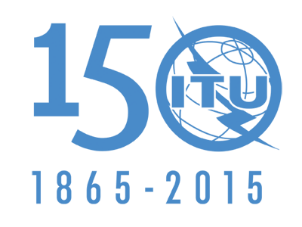 UNION INTERNATIONALE DES TÉLÉCOMMUNICATIONSSÉANCE PLÉNIÈREAddendum 24 au
Document 82-F16 octobre 2015Original: anglaisOuganda (République de l')Ouganda (République de l')propositions pour les travaux de la conférencepropositions pour les travaux de la conférencePoint 10 de l'ordre du jourPoint 10 de l'ordre du jour